 Plastyka.Grafika użytkowa – 20.04.2020 Temat: Grafika użytkowaGrafika to dziedzina sztuki umożliwiająca powielanie dzieła artystycznego na płaszczyźnie w wielu egzemplarzach. Grafikę dzielimy na użytkową i artystyczną, zwaną też warsztatową.Grafika użytkowa opiera się na praktycznym wykorzystaniu sztuki do realizacji określonych celów, związanych głównie z rynkiem wydawniczym i reklamą. Projektant grafiki przygotowuje wszelkie formy prezentacji i informacji wizualnej.Jednym z obszarów grafiki użytkowej jest grafika wydawnicza, związana z różnego rodzaju wydawnictwami: książkami, czasopismami, katalogami, albumami, wydawnictwami o charakterze akcydensowym.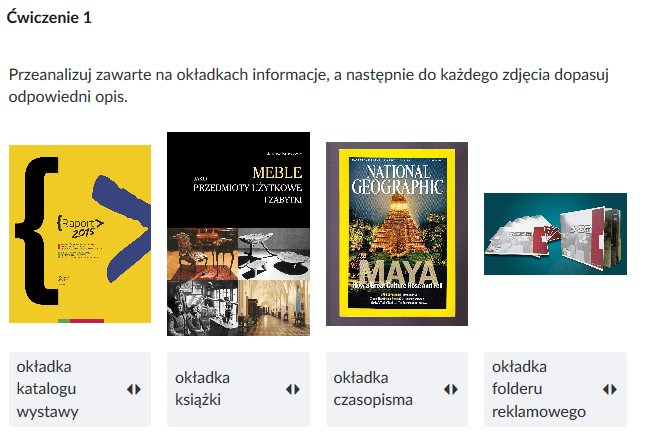 Ilustracje okładki połącz  z odpowiednim opisem.słownik pojęć :Akcydensowy   -  związany z akcydensami, czyli drukiem akcydensowym – jednoarkuszowym wydrukiem o charakterze użytkowym lub okolicznościowym, do których zaliczyć można np. zaproszenia, ulotki, znaczki, wizytówki, etykiety, afisze itp.Jednoarkuszowy  -  składający się z jednego arkusza, czyli w przypadku akcydensów powstający z jednej kartki dowolnego rozmiar